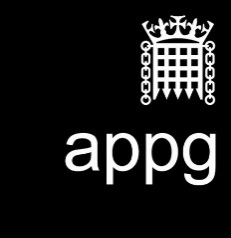 All-Party Parliamentary Media GroupAnnual General Meeting: 29th June 2018, Dining Room A, Palace of WestminsterAttendees: Rosie Cooper MP (Chair); Lord Gordon of Strathblane; John Gorgan MP ; Baroness Howe; Lord McNally; Ian Paisley MP; John Penrose MP; Jim Shannon MP: Baroness Thornton; Lord Tyler; Vicky Ford MP; Baroness Ludford; Bill Wiggin MP; Stephen Timms MP; Chi Onwurah MP; Lord Birt; Lord Stevenson; Lord Clement-Jones; Sir William Cash MP; Nic Dakin MP; Lord Low; David Duguid MP; Lord Holmes; Lord Burns.Stephen Roberts (Assistant to the Clerk)Chris Whitehouse (Clerk)Daniel Tor (Associate, Government and Parliamentary Business, Ofcom)Sharon White (Chief Executive, Ofcom) Apologies: Baroness ScottAgenda1. Approval of annual reportThe report was unanimously approved by Members.2. Approval of financial statementThe Group's financial statement 30 June 2017-29 June 2018 was approved by Members and signed by the Chair.3. Election of officersThe Group's officers were unanimously elected and are as follows:Rosie Cooper MP - ChairLord Jimmy Gordon of Strathblane - Vice-ChairMark Pritchard MP - Vice-ChairJohn Nicholson MP - Vice-ChairSir Peter Bottomley MP - Honorary SecretarySir Roger Gale MP - Honorary SecretaryJohn Grogan MP – Honorary Secretary4. Future activityThere was no further activity. 5. AOBThere was no other business.